EDUCATIONEXPERIENCERutgers University | 2011ACAMS Organization | 2016B.A. MathematicB.A. PsychologyCertified AML SpecialistCitibank06/2018 – PresentFIU AML InvestigatorReview and approve other analysts’ caseworkInvestigated standard alerts and cases which may result in a SAR filingTransactional analysis and monitoringAssessed profiles via KYC, DD, PAI, PEP and Negative MediaRecommended the closure of customer relationships due to riskDetermined the need to update the client’s risk levelReview and approve other analysts’ caseworkInvestigated standard alerts and cases which may result in a SAR filingTransactional analysis and monitoringAssessed profiles via KYC, DD, PAI, PEP and Negative MediaRecommended the closure of customer relationships due to riskDetermined the need to update the client’s risk levelJP Morgan & Chase11/2015 – 04/2018FIU Compliance Officer / FIU AML InvestigatorInvestigated complex, high-profile and confidential subpoenas/projectsReviewed standard alerts and cases to SAR from beginning to endTransactional analysis and monitoringAssessed profiles via KYC, DD, PAI, PEP and Negative MediaRecommended the closure of customer relationships due to riskAwarded the Gold Star Award due to dedication, partnership, curiosity and team buildingInvestigated complex, high-profile and confidential subpoenas/projectsReviewed standard alerts and cases to SAR from beginning to endTransactional analysis and monitoringAssessed profiles via KYC, DD, PAI, PEP and Negative MediaRecommended the closure of customer relationships due to riskAwarded the Gold Star Award due to dedication, partnership, curiosity and team building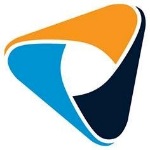 TEKsystems Inc.07/2013 – 09/2015Business Operations AssociateManaged the accounts receivables of an aging over $10MM USDReviewed and redlined contracts such as T&M vs FFPEnsured Purchase Orders and Master Service Agreements adequately funded projects through effective communicationAwarded MVP, Most Helpful and Best Team PlayerCompany recognition from the CEOManaged the accounts receivables of an aging over $10MM USDReviewed and redlined contracts such as T&M vs FFPEnsured Purchase Orders and Master Service Agreements adequately funded projects through effective communicationAwarded MVP, Most Helpful and Best Team PlayerCompany recognition from the CEOSKILLSADDITIONAL INFOMicrosoft Excel CertifiedFCIP, MANTASKYC, DD, PAI, PEP, NMLexisNexisWorld Check, BridgerPeopleSoft, Ulti-ProLanguage: VietnameseMember of ACAMS Delaware ChapterWilling to TravelWilling to Relocate